Приглашаем Вас на  семинар по теме:Трудовое законодательство 2023/2024.Актуальные вопросы: изменения законодательства, воинский учет,  работа с персоналом. Всё самое главное6 декабря 2023  годаВедущий - Зуйков Александр Константинович - эксперт в области трудового права и охраны труда, практикующий юрист, независимый бизнес-консультант. Защитник руководителей и собственников от кадрового экстремизма. Опыт преподавания  - 13  лет.Программа1.Важные изменения  и тренды Трудового Законодательства 2023/2024г.Особенности предоставления дополнительных выходных дней работникам по уходу за детьми-инвалидами с 1 сентября 2023г (закон от 05.12.2022 N 491-ФЗ). Порядок предоставления дополнительных оплачиваемых выходных дней для ухода за детьми-инвалидами(Постановление Правительства РФ от 06.05.2023 N 714). Новые формы заявления о предоставлении дополнительных оплачиваемых выходных дней одному из родителей (Приказ Минтруда России от 19.06.2023 N 516н).Смягчены требования при трудоустройстве несовершеннолетних(закон 259-ФЗ). Новые правила  работы с архивными документами с 17.09.2023: организации хранения, комплектования, учета и использования архивных документов.(Приказ Росархива от 31.07.2023 N 77)Новая статья в Трудовом кодексе с 1марта 2023г – 328,1 ТКРФ – изучаем особый порядок привлечения к труду водителей такси, автобусов…Основания увольнения с 1 сентября 2023г.Обновление проверочных листов  в 2023г по надзору за трудовым законодательством, по надзору за обработкой персональных данных.(Приказ Роструда от 01.02.2022 N 20; Приказ Роскомнадзора от 24.12.2021 N 253). Новые индикаторы риска с 1 августа 2023г  нарушения обязательных требований трудового законодательства, которые являются основанием для проверки ГИТ (Приказ Минтруда России от 27.03.2023 N 215н).Новый перечень творческих профессий и должностей с 04.07.2023 (Распоряжение Правительства РФ от 04.07.2023 N 1777-р)Оплата труда 2023/2024:  размер МРОТ в 2024г( 19242р), индексация заработной платы, типичные ошибки.  Оплата труда работника, использовавшего другой день отдыха вместо двойной оплаты за работу в выходной или нерабочий праздничный день,  оплата в ночное время,….Позиция КСРФ по оплате сверхурочной работы(Постановление КС РФ от 27.06.2023 N 35-П) Законопроект об изменении  оплаты сверхурочной работы(оплата с  начислением всех компенсационных и стимулирующих выплат на одинарную ставку или оклад.Воинский учет 2023:Новые правила в Воинском учете  изменения законодательства в 2023г:формирование реестра воинского учета, взаимодействие с военкоматом через Гос.услуги, сроки подачи и другие важные изменения, что необходимо знать работодателю. Важные изменения нормативно-правовых документов в Воинском учете с 5 августа 2023г (Положения о воинском учете №719, Постановление Правительства РФ от 25.07.2023 N 1211  ) в связи с внедрением  «цифровых» технологий в воинском учете.Увеличение предельного возраста пребывания в запасе и увеличение призывного возраста с 1 января 2024 (закон 24.07.2023г №326-ФЗ: закон от 04.08.2023 N 439-ФЗ). New! Увеличение административной ответственности с 1 октября 2023 за правонарушения в области воинского учета(закон от 31.07.2023 N 404-ФЗ), Полномочия Военных комиссариатов по привлечению  к административной ответственности  нарушителей воинского учета.  Сроки давности.Изменения с 04.08.2023   Статьи 351.7   ТКРФ особенности трудовой деятельности при мобилизации. Конкретизировали особенности срочных трудовых договоров с мобилизованными, контрактниками и добровольцами. Рассматриваем изменения и сложные вопросы, связанные с мобилизацией с которыми работодатель сталкивается на практике. Сложные ситуации связанные с увольнением. Охрана труда 2023: изменения с 1 сентября 2023года:Проведение медосмотров дистанционно (Федеральный закон от 29.12.2022 № 629-ФЗ). Правила проведения дистанционные медосмотров  для работников(Постановление Правительства РФ от 30.05.2023 N 866) . NeW!!! Новые правила предрейсовых осмотров с 1 сентября 2023г (Приказ Минздрава России от 30.05.2023г №266).Планируемое обновление  1 марта 2024г  Правил проведения обязательных предварительных и периодических медосмотров работников(Проект Минздрава). Личная медицинская книжка в форме электронного документа (Приказ Минздрава России от 18.02.2022 N 90н, Приказ Роспотребнадзора от 21.02.2022 N 55)Новые правила и типовые нормы выдачи СИЗ и смывающих средств (Приказы Минтруда РФ от 29.10.2021 № 766н и 767н).Оформление результатов специальной оценки условий труда в электронном виде С 1 сентября 2023 года (закон №381-ФЗ от 24.07.2023)Особенности проведения с 1 марта 2023г специальной оценки условий труда рабочих мест в организациях, осуществляющих отдельные виды деятельности - субъектов малого предпринимательства, которые отнесены к микро предприятиям (Приказ Минтруда России от 31.10.2022 N 699н).  Изменения  в Обучение по охране труда  с 1 сентября 2023 и  1 марта 2023г  новые правила (Постановление Правительства РФ от 24.12.2021 № 2464).  Актуальные вопросы по соблюдению Порядка обучения.Новый список  профессий и должностей с 26.08.2023г, по которым осуществляется профессиональное обучение (Приказ Минпросвещения России от 14.07.2023 N 534)!!Законопроект о внесении изменений в ТКРФ: новые обязанности работодателя, новая статья 214.3. «Личный кабинет по охране труда работодателя», актуализация порядка расследования, оформления несчастных случаев.Основные ошибки работодателей по Охране Труда 2023.Важные законопроекты, которые будут приняты  в 2024году.Другие изменения трудового законодательства 2023 на дату проведения семинара.Иностранные  работники  2023/2024 – важные изменения: Изменения закона 115-фз "О правовом положении иностранных граждан  в РФ», вступившие в силу в 2023  и в 2024г  (законы  от 29.12.2022 N 602-ФЗ, от 13.06.2023 N 215-ФЗ,  от 10.07.2023 N 316-ФЗ).. Отмена предоставления документов подтверждающих миграционный учет для оформления патента с 10.07.2023г/  Новый список профессий иностранцев с 15.12.2023, которым легче получить гражданство РФ(Приказ Минтруда России от 15.05.2023 N 460н) . Новый Перечень профессий с 15.12.2023г  визовых  иностранных граждан - квалифицированных специалистов, на которых квоты на выдачу иностранным гражданам, разрешений на работу не распространяются(Приказ Минтруда России от 15.05.2023 N 459н)Обязательная форма для уведомления МВД иностранным работником получившим патент при трудоустройстве с 07.01.2024г(Приказ МВД России от 05.09.2023 N 655)/ Ограничения по привлечению с иностранных работников  по видам деятельности в 2024 (Постановление Правительства РФ от 16.09.2023 N 1511).2. Срочный Трудовой Договор в период «турбулентности».Особенности заключения  срочного трудового договора..Что необходимо сделать и предпринять,  чтобы законно заключить срочный трудовой договор с учетом новейшей судебной практике? Какие основания заключения срочного трудового договора лучше использовать, а от каких  воздержаться.Позиция  Конституционного  и Верховного суда РФ по срочному трудовому договору, заключенному на основании  срочного договора между контрагентами.  (Определение КСРФ от 19.05.2020 N 25-П, Определение ВС РФ от 19.07.2021 N 85-КГПР21-1-К1). Изменение срока(продление) срочного трудового договора: отсутствие законодательного запрете на продление, алгоритм действий работодателей, современная судебная практика по продлению срочных трудовых договоров. Переход с  постоянного  трудового договора (не определенный срок) на срочный договор. В каких случаях это возможно и порядок оформления.Как правильно прекратить срочный трудовой договор, какие ошибки нельзя совершать. Принимаем решения на основе  современной судебной практике.3. Важные и актуальные вопросы работы с персоналом  перед Новым годом. Внесение изменений в ЛНА, проверка  труд. договоров, доп. соглашений должностных инструкций на соответствие требованиям ТКРФ, на  актуальность выполняемой работы, а также в целях защиты работодателя при возможных трудовых спорах.График отпусков 2024:Нормативные акты, регламентирующие  предоставление отпусков работников. Порядок предоставления ежегодного отпуска. Как  правильно составить и утвердить график отпусков на 2023 год  с учетом соблюдений требований законодательства и особенностей деятельности компании. Разделение отпуска на части: максимальное количество частей: требования и ограничения законодательства по предоставлению отпуска в календарных днях. Постановление КС РФ от 25.10.2018 N 38-П, о чем говориться в решении суда, Проведение сверки данных работников: паспорта, регистрация…Появление работника в алкогольном опьянении на территории работодателя – Алгоритм действий. Порядок увольнения за алкогольное опьянения с учетом современных позиций судов (учет тяжести проступка и предшествующего поведения работника). Привлечение к работе в выходные и праздничные дни.  Порядок привлечения и возможные ошибки. Что необходимо помнить при оплате  труд за работу  в выходные и  нерабочие праздничные дни.Работа по совместительству «замена» сверхурочной работы.В каких случаях работа будет законной, рассматриваем алгоритм, минимизируем риски работодателя;Совместительство и Дистанционный труд – новый тренд  в трудовых отношениях, изучаем преимущества. Новые позиции Конституционного  Суда РФ: Нельзя лишать стимулирующей части зарплаты(премии, квартальной, годовой…) из-за дисциплинарного  взыскания на весь период его действия (Постановление КС РФ от 15.06.2023 N 32-П).Запрет на  отказ в выплате обещанного выходного пособия при увольнении по соглашению сторон (Постановление от 13.07.2023 N 40-П). Актуальная судебная практика  2023- новые тренды судов по трудовым спорам.Проверка соискателя: организуем работу с учетом современных(доступных) технологий: форма СТД- СФР,  Поиск соискателя по судебным делам……4. Ответы на вопросы, практические рекомендации.Место проведения: г. Вологда, ул. Ленинградская, д.40, каб. 6Время проведения: с 10.00 до 17.00 часСтоимость участия 1 специалиста Руководство к действию кадровика можно приобрести в печатной форме. Стоимость – 1000 руб.Звоните и регистрируйтесь  (8172) 563-077, 89218339922 – Елизавета Гагина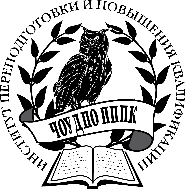 ИНСТИТУТ ПЕРЕПОДГОТОВКИ И ПОВЫШЕНИЯ КВАЛИФИКАЦИИг. Вологда, ул. Ленинградская, д. 40, оф.6   Тел (8172) 563-088, 563-077 e-mail: info@ippk-vologda.ru, сайт www.ippk-vologda.ru Пакет «Дистанционный»Пакет «Оптимальный»Пакет «Расширенный»- участие в семинаре в онлайн-режиме- Руководство к действию кадровика в электронной форме- запись семинара- участие в семинаре- Руководство к действию кадровика в электронной форме- кофе-брейки- сертификат об участии- участие в семинаре- Руководство к действию кадровика в электронной форме- кофе-брейки- сертификат об участии- обед с Зуйковым А.К.- запись семинара4 500 рублей4 500 рублей5 500 рублей